50th ANNUAL DEEP SOUTH TREASURE HUNTSPONSORED BY                        WARRIOR BASIN TREASURE HUNTERS ASSOCIATION                                          AND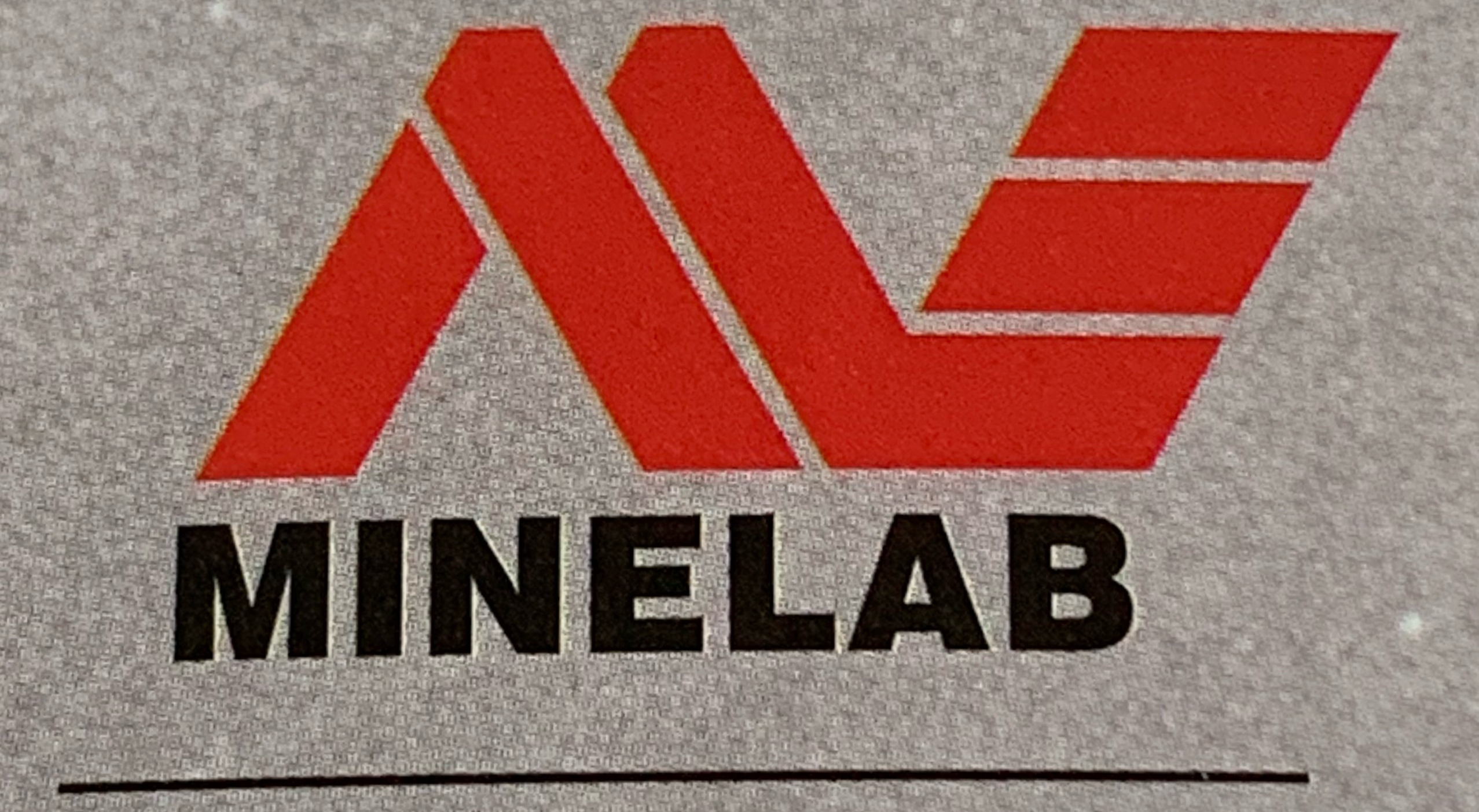 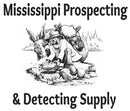 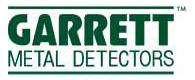                  SATURDAY, OCTOBER 7, 2023                                                 --- HUNTS WILL BE HELD RAIN OR SHINE ----HUNT SITE IS SMITH LAKE PARK, 45 MILES NORTH OF BIRMINGHAM AND WEST OF I-65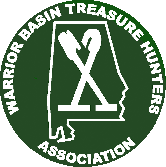 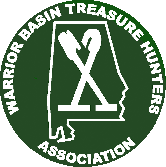 PRIZES WILL BE WON BY DIGGING THIS YEAR’S TOKENS, ETC. THE COINS AND BURIED PRIZES THAT YOU FIND, YOU KEEP!!THE MARKED TOKENS ARE RETURNED WHEN YOU CLAIM YOUR PRIZEPLEASE OBSERVE ALL THE HUNT RULES….THIS WILL ASSURE A GOOD FUN HUNT FOR ALL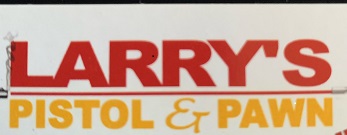 Directions to hunt site:	Smith Lake Park416 County Road 385Cullman, AL 35057From I-65 north of Birmingham Take exit 304 (Good Hope, Hwy 69)Turn west from I-65 (CR 437) and drive about 5 milesTurn right onto CR 813 and drive about 2 miles to a boat storage business on left. Turn left at boat storage (CR 385) and drive about 1000 feet.You will see the park entrance from there.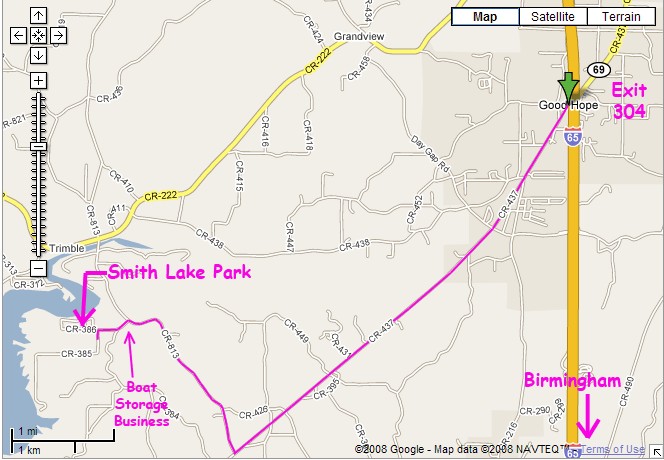 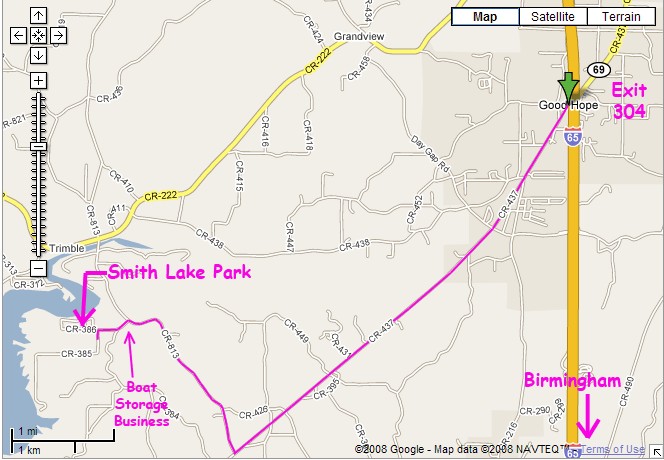 The two closest hotels are:Econo Lodge – Cullman:  (256) 734-2691, at Good Hope  exit 304 on I-65Days Inn – Cullman:  (256) 739-3800, at  Cullman exit 308 on I-65CABINS AND CAMPING ARE AVAILABLE AT SMITH LAKE PARK FOR A FEETO MAKE RESERVATIONS, CALL 256-739-2916 (ENTRANCE GATE)Discount may be available by asking about the “Treasure Hunters” rate.AND WATCH FOR ANY CHANGES IN DATES OR DETAILS.REGISTRATION FORM AND RELEASE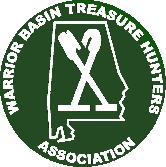 FOR THE WARRIOR BASIN TREASURE HUNTERS ASSOCIATION 50th ANNUAL DEEP SOUTH TREASURE HUNTOctober 7th, 2023, at SMITH LAKE PARK – CULLMAN, ALABAMA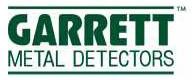 WWW.GARRETT.COMMAKE CHECKS OR MONEY ORDERS PAYABLE TO:  WARRIOR BASIN TREASURE HUNTERS ASSOCIATIONUSE ONLY ONE (1) ENTRY FORM PER PERSON - MACHINE COPIES ARE ACCEPTABLE.NAME: 	ADDRESS: 	E-Mail:  	CITY: 	STATE: 	ZIP: 	PHONE: ( 	) 	CHECK THE HUNTS YOU WISH TO ENTER:                                           SILVER BONANZA                     MAIN                     ALL_____________  HEADPHONES REQUIRED - ONLY SMALL DIGGING TOOLS – NO HOES - NO SHOVELS – NO RAKES - NO PULSE MACHINES BY SIGNATURE BELOW I SIGNIFY THAT I AM SOLICITING ANY PRIZE I MAY WIN. FURTHER, I WILL BE RESPONSIBLE FOR ANY TAXES THAT MAY BECOME DUE AS A RESULT OF MY ENTERING THIS HUNT INSOFAR AS THE VALUE OF PRIZES OR THE MONEY I MAY WIN IN THE EVENTS. FURTHER I RELEASE ANY PHOTOGRAPHS OF MYSELF FOR JOURNALISTIC PURPOSES CONCERNING THIS HUNT AND HOBBY IN GENERAL. FURTHER I RELEASE ALL SPONSORS, INDIVIDUALS AND THE CULLMAN COUNTY PARK BOARD FROM ANY CLAIMS DUE TO LOSS, ACCIDENTS, FIRE, THEFT, OR PERSONAL INJURIES.SIGNATURE:		 DATE:	(PARENT OR GUARDIAN MUST SIGN IF UNDER 18)2023 FEE SCHEDULE:  HUNT ENTRY FEES - IF RECEIVED BY CUTOFF DATES AS SHOWN BELOW:VERY IMPORTANTNOTE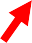 BEST DEALREMIT ONLY BY CHECK OR MONEY ORDER (NO CASH, PLEASE) TO:  TOTAL ENCLOSED: $ 	MAIL IN YOUR ENTRY TODAY TO:   WARRIOR BASIN TREASURE HUNTERS ASSOCIATION190 BRANDY LANEMULGA, AL 35118 -- MAIN HUNT ENTRIES RECEIVED BY 6/30/23 WILL RECEIVE A TICKET IN THE DRAWING FOR A FREE MAIN HUNT FOR NEXT YEAR.SORRY, BUT NO REFUNDS AFTER 9/01/2023IF YOU HAVE ANY QUESTIONS OR NEED FURTHER INFORMATION CALL: DAVID SCALES (205) 529-8955 or JOE BOX (205) 451-7693 or LAWRENCE MCKELVEY (205)283-0099OR E-MAIL A WBTHA MEMBER AT:Ds5584@aol.com OR ulozifindjoe@gmail.com OR lmckelvey1329@charter.netVISIT OUR WEBSITE AT WBTHA.COMSATURDAY – OCTOBER 7thSATURDAY – OCTOBER 7th7:00 A. M. – 7:45 A. M.REGISTRATION AND TALL TALE TIME, ETC.: 8:00 A. M. - 9:00 A. M.WARM-UP HUNT: THIS HUNT WILL CONSIST OF CLAD COINS AND OTHER ITEMS TO GET EVERYONE WARMED UP FOR THE REST OF THE DAY.9:30 A.M. – 10:30 A.M.     SILVER BONANZA: THIS HUNT WILL CONSIST OF AN ASSORTMENT OF         SILVER ITEMS FROM SILVER QUARTERS ON UP.11:00 A. M. – 12:00 P. M.DOLLAR BILL HUNT: HUNT WILL CONSIST OF PAPER MONEY BURIED WITH METAL TARGETS AND $1 COIN WILL ALSO BE IN THE FIELD.12:00 P. M. – 12:45 P.M.1:00 P.M. – 2:00 P.M.LUNCH BREAK: HOTDOG AND CHIPS INCLUDED IN HUNT FEE. DRINKS  ARE 50 CENTS EACH.MAIN HUNT: MAIN PRIZE BOARD TOKENS AND SILVER FOR KEEPING - TOKENS TO BE REDEEMED FOR PRIZES.2:30 P. M. – TILL …AWARDING OF TOKEN PRIZES: ALL THE TOKEN PRIZES WILL BE GIVEN AWAY AT THIS TIME AND FOR ALL TOKENS NOT FOUND DURING ANY OF THIS YEAR’S HUNT FIELD ACTIVITIES WE WILL DRAW HUNT PARTICIPANT BADGES AND GIVE THESE PRIZES AWAY ALSO (BUT YOU MUST BE PRESENT TO WIN).